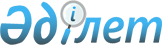 О внесении изменений и дополнений в постановление Правительства Республики Казахстан от 6 сентября 2001 года N 1154
					
			Утративший силу
			
			
		
					Постановление Правительства Республики Казахстан от 27 сентября 2006 года N 928. Утратило силу постановлением Правительства РК от 18 января 2008 года N 29.



      


Сноска. Постановление Правительства РК от 27 сентября 2006 года N 928 утратило силу постановлением Правительства РК от 18 января 2008 года 


 N 29 


 (вводится в действие по истечении 10 календарных дней со дня первого официального опубликования).



      Правительство Республики Казахстан 

ПОСТАНОВЛЯЕТ:





      1. Внести в 
 постановление 
 Правительства Республики Казахстан от 6 сентября 2001 года N 1154 "Об утверждении Правил выдачи разрешений на загрязнение окружающей среды" (САПП Республики Казахстан, 2001 г., N 31, ст. 409) следующие изменения и дополнения:



      заголовок изложить в следующей редакции:



      "Об утверждении Правил выдачи, отказа в выдаче, приостановки и аннулирования действия разрешений на природопользование";



      пункт 1 изложить в следующей редакции:



      "1. Утвердить прилагаемые Правила выдачи, отказа в выдаче, приостановки и аннулирования действия разрешений на природопользование.";



      в Правилах выдачи разрешений на загрязнение окружающей среды, утвержденных указанным постановлением:



      заголовок изложить в следующей редакции:



      "Правила выдачи, отказа в выдаче, приостановки и аннулирования действия разрешений на природопользование";



      в преамбуле слова "разрешений за загрязнение окружающей среды" заменить словами ", отказа в выдаче, приостановки и аннулирования действия разрешений на природопользование";



      в тексте слова "разрешений на загрязнение окружающей среды", "разрешения на загрязнение окружающей среды" заменить соответственно словами "разрешений на природопользование", "разрешения на природопользование";



      пункт 1 изложить в следующей редакции:



      "1. Правила выдачи, отказа в выдаче, приостановки и аннулирования действия разрешений на природопользование (далее - Правила) определяют порядок по выдаче, отказа в выдаче, приостановки и аннулирования разрешений на природопользование (далее - разрешение) и содержат общие требования к юридическим и физическим лицам, осуществляющим природопользование в порядке специального природопользования.";



      в абзаце первом пункта 2:



      слова "загрязнение окружающей среды" заменить словом "природопользование";



      дополнить словами ", с указанием конкретных сроков и объемов, норм, условий природопользования.";



      пункт 16 изложить в следующей редакции:



      "16. Заявки на получение разрешений на следующий год подаются юридическими и физическими лицами для действующих предприятий с 1 октября по 31 декабря текущего года.";



      дополнить главой 5-1 следующего содержания:



      "5-1. Порядок отказа в выдаче и приостановки действия



            разрешения на природопользование



      27-1. Органы, выдающие разрешение, могут отказать в выдаче разрешения на природопользование в случае неполноты и недостоверности материалов, представленных для получения разрешения.



      27-2. Действие разрешения на природопользование может быть приостановлено органом, выдавшим его, на срок до трех месяцев в случае нарушения природопользователем условий природопользования, указанных в разрешении, экологических требований и норм, установленных законодательством в области охраны окружающей среды.



      Приостановление разрешения осуществляется путем выдачи природопользователю уведомления о причинах принятого решения и сроках устранения нарушений в письменной форме, которое ведет к приостановлению права природопользователя на выбросы и сбросы загрязняющих веществ в окружающую среду, размещение отходов производства и потребления.



      В случае устранения природопользователем нарушений, указанных в уведомлении, действие разрешения возобновляется на основании письменного подтверждения органа, принявшего решение по приостановлению разрешения.";



      в приложении к указанным Правилам:



      в пункте 3:



      в графах 3 таблицах "Выбросы*", "Сбросы*", "Отходы*" слова "предыдущий год" заменить словами "предыдущий год**";



      дополнить примечанием следующего содержания:



      "(**) Фактические данные по объемам выбросов, сбросов загрязняющих веществ и о размещении отходов необходимо представлять за 9 месяцев, а за 4-й квартал - ожидаемые данные.";



      в пункте 4 после слов "размещаемых отходов" дополнить словами "в соответствии с действующим законодательством".




      2. Настоящее постановление вводится в действие со дня его первого официального опубликования.

      

Премьер-Министр




      Республики Казахстан


					© 2012. РГП на ПХВ «Институт законодательства и правовой информации Республики Казахстан» Министерства юстиции Республики Казахстан
				